Kurka z rękawiczki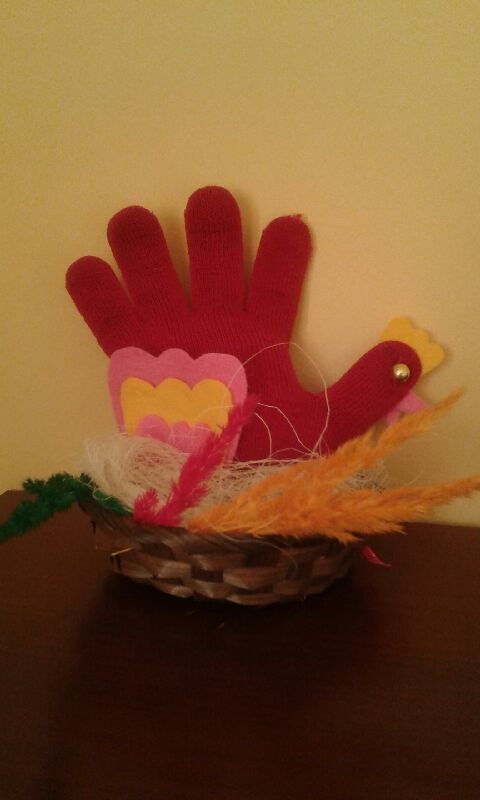 Potrzebne materiały:rękawiczka2 kolory materiaługuzikklejSposób wykonania:Na materiale rysujemy skrzydła na wzór tulipana różnej wielkości. Następnie wycinamy i przyklejamy klejem do rękawiczki.Wycinamy 2 małe trójkąty-dziób i  grzebień.Po wycięciu przyklejamy je do kciuka palca jako: dziób, guzik- oko  i grzebień.Na koniec kurkę wypychamy watą lub skarpetką.Krok 1…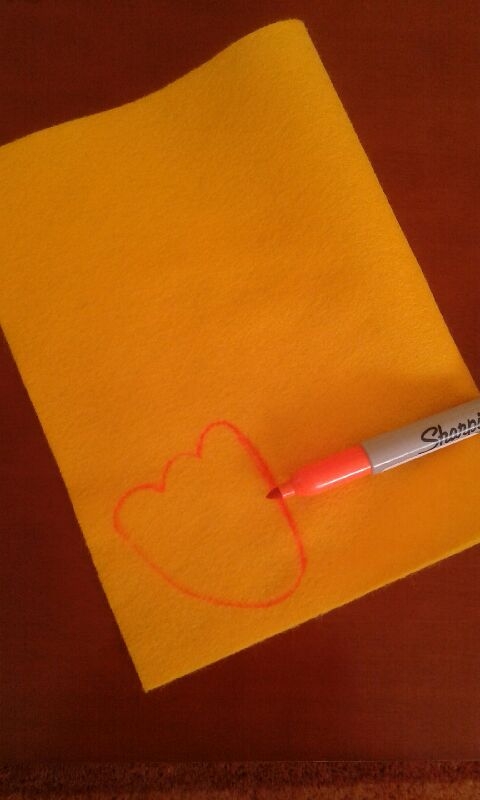 Krok 2…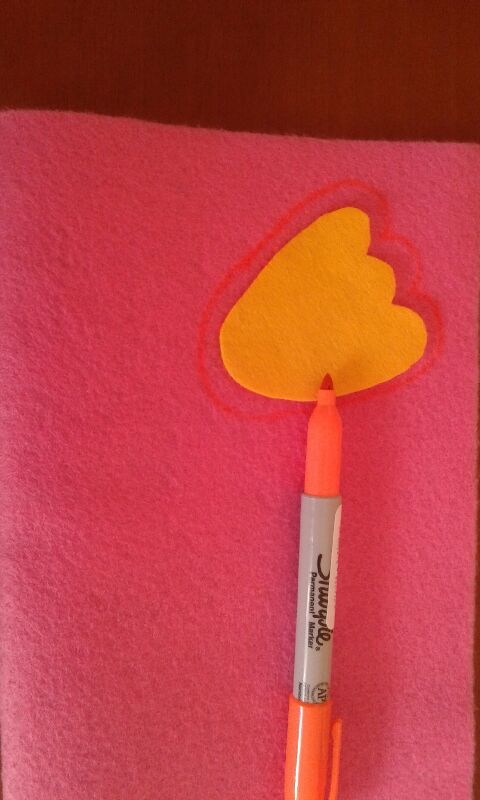 Krok 3…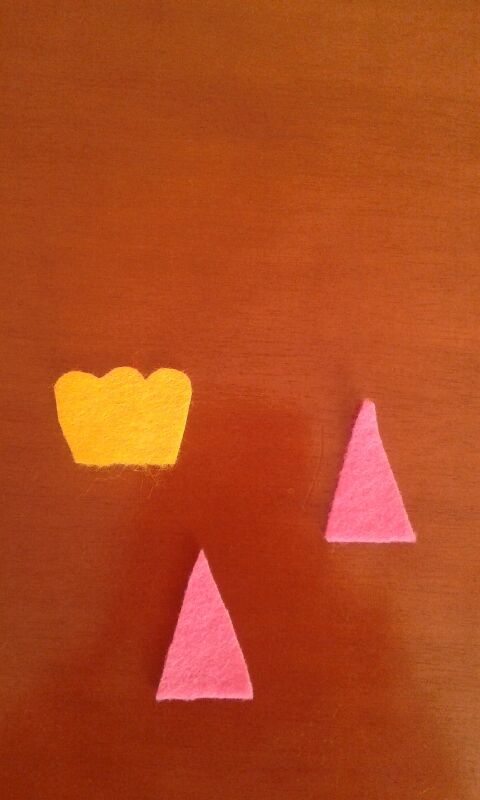 Krok 4…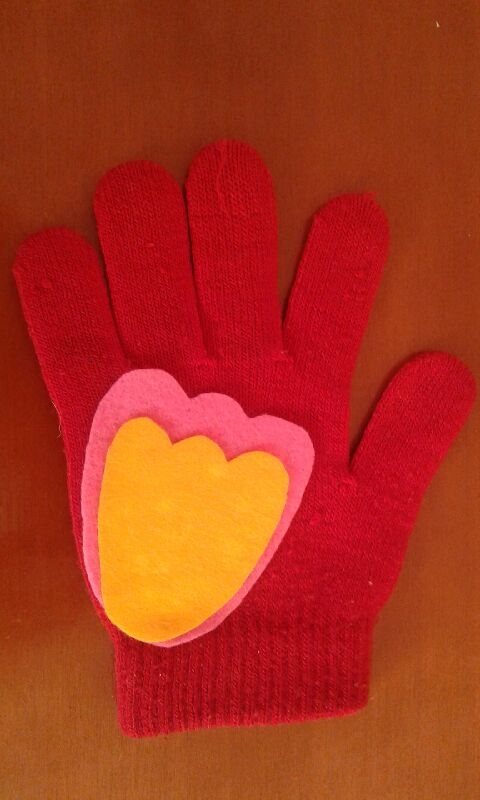 Krok 5…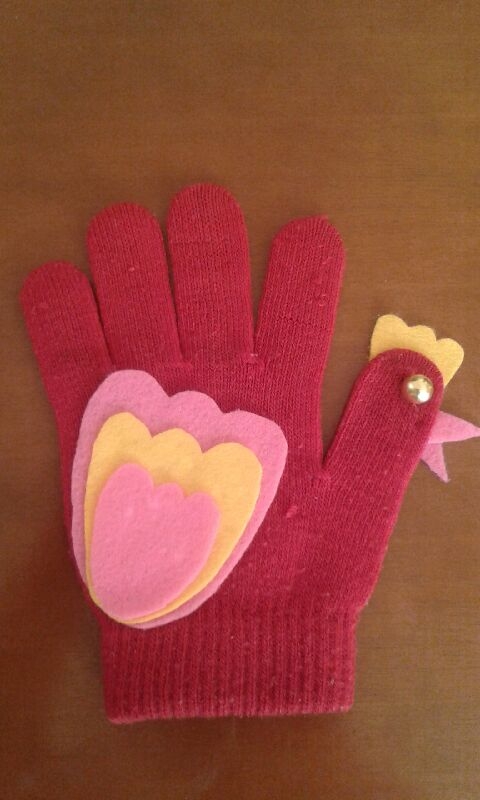 Życzę miłej zabawy oraz zdrowych i radosnych Świąt Wielkanocnych                  Marta Żebrowska